Положение о забеге под лозунгом «Туризм Сургутского района шагами спорта»с.п. Тундрино (Сургутский район) 17 июня 2017г.Общие положения:Положение разработано в целях реализации постановления администрации Сургутского района от 17.03.2017 года № 720 «Об организации и проведении мероприятия «Туризм Сургутского района шагами спорта».Забег – это любительское легкоатлетическое соревнование по бегу, которое проводится параллельно с фестивалем бардовской песни «Высокий Мыс», определяющий в музыкальный забег.   Забег проводится в форме соревнования в соответствии с настоящим Положением и Правилами о проведении соревнований.Дистанция забега включает в себя: 10 км и 21,1 км.Данное положение является приглашением - вызовом на соревнование.В данном положение определение забег и соревнования учитываются в одинаковом значении.Цели и задачи забегаЦелью забега является популяризация любительского бега, как средства комплексного физического воспитания и развития, а также привлечение населения Сургутского района и ХМАО-Югры к посещению туристических объектов Сургутского района;Задачами забега являются:Пропаганда здорового образа жизни, привлечение населения к регулярным занятиям физической культурой и спортом;Популяризация туристических достопримечательностей Сургутского района;Создание атмосферы спортивного соперничества, предоставления спортсменам равных возможностей и честной борьбы.Время и место проведения забега:Забег проводится 17 июня 2017г. в 12:00 в с.п. Тундрино Сургутского района.Программа забега:16 июня 2017 года и 17 июня 2017 года - выдача стартовых пакетов участникам (см. пункт 6.8.1. и 6.8.2. настоящего Положения).17 июня 2017 года:11-00 часов - брифинг и совместная разминка;12-00 часов - старт забега;15-30 часов - подведение итогов и награждение победителей.В зависимости от погодных и иных форс-мажорных обстоятельств организаторы оставляют за собой право изменения регламента забега (перенос времени старта, сокращение дистанции) вплоть до их отмены. Организаторы и координатор забегаОрганизатором забега является филиал мировой школы правильного бега I LOVE RUNNING в лице  ИП «Сафиоллин  Д.М.» и спортивный клуб «БАРС».  Координатором мероприятия является управление культуры, туризма и спорта администрации Сургутского района. Требования к участникам забега и условия допуска.К забегу допускаются мужчины и женщины от 18 лет и старше, готовые по состоянию здоровья и физической подготовке преодолеть дистанцию. Возраст участников определяется на день соревнований.Каждый участник должен иметь медицинскую справку о состоянии здоровья, которая является основанием для допуска к спортивным соревнованиям. Медицинская справка должна содержать печать выдавшего учреждения, подпись и печать врача. В справке должно быть указано, что участник допущен к соревнованию. Справка должна быть оформлена не ранее 6 месяцев до даты проведения соревнований. Представленные к забегу медицинские справки не возвращаются.В случае отсутствия медицинского допуска, участник самостоятельно заполняет бланк-расписку, где указывается, что участник полностью снимает с организаторов ответственность за возможный ущерб здоровью, полученный им во время соревнований, при необходимости проходит контрольный осмотр у дежурного медицинского работника;Лимит участников забега: до 200 слотов.Порядок оформления заявочной документации соревнований, процедура регистрации, оплаты участия и выдачи стартовых пакетов УчастникамДля участия в соревновании Участник должен пройти процедуру регистрации на сайте организаторов - https://i-love-running-surgut.timepad.ru/event/481380/.Индивидуальная регистрация начинается 24.04.17 года.   Регистрация завершается 14 июня 2017 года в 23 часа 59 минут или по достижении 200 зарегистрированных слотов. Зарегистрированным считается участник, который прошел процедуру регистрации и оплатил стартовый взнос. В список участников попадают только оплаченные заявки.Регистрацией и оплатой стартового взноса участник соглашается с Положением о забеге.Передача стартового слота другому лицу запрещена.Порядок электронной регистрации:  Участник заполняет анкету и осуществляет оплату на сайте: https://i-love-running-surgut.timepad.ru/event/481380/. На личный е-mail участника приходит подтверждение с номером заявки.В зависимости от погодных и иных форс-мажорных обстоятельств организаторы оставляют за собой право изменения регламента забега (перенос времени старта, сокращение дистанции) вплоть до их отмены. В данном случае регистрационный взнос не возвращается.Оплата участия:Стоимость участия указана на сайте регистрации https://i-love-running-surgut.timepad.ru/event/481380/.Участие необходимо оплатить после заполнения регистрационной анкеты. Способы оплаты: карты Visa, MasterCard, Maestro.Выдача стартовых пакетов:Стартовые пакеты участники забега получают лично в соответствии с разделом 3 настоящего Положения. Выдача стартовых пакетов осуществляется только при предъявлении, удостоверяющего личность. Дата выдачи стартовых пакетов: 16 июня 2017 года, в пятницу с 12-00 часов до 18-00 часов.17 июня 2017 года, в субботу с 9-00 часов до 11-00 часов.Место выдачи пакетов – поселение Высокий Мыс.Определение   победителей и призеров забегаПобедители и призёры соревнований (1-3 место) определяются по наименьшему времени прохождения дистанции в возрастных группах: 18-29 лет, 30-39 лет, 40-49 лет, 50-59 лет, 60 лет и старше. Победители в абсолютном зачете среди мужчин и женщин награждаются дипломами и призами.  Победители и призёры, не явившиеся на награждение в назначенное время, лишаются наград.Все участники, завершившие дистанцию, награждаются почетными медалями финишера.Медицинская помощь и обеспечение безопасностиВ стартовом городке будет расположена медицинская команда с профессиональными докторами и медсестрами.Приложение. Схема проведения соревнований с.п. Высокий Мыс Сургутский район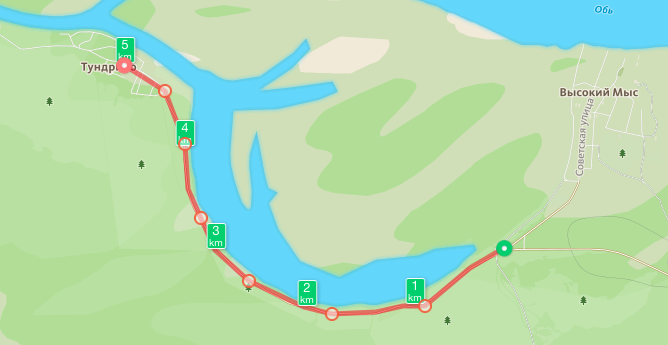 Утверждаю:Начальник управления культуры, туризма и спорта администрации Сургутского района_______________Р.Ф.Марценковский(приказ от «___»____________2017 года №_________________________________) Утверждаю:Руководитель I LOVE RUNNING в Сургуте___________________ Д.М. Сафиоллин «_____»____________2017 г.Утверждаю:	Президент спортивного клуба «Барс»___________________ Д.А.Куприянов«____» ______________2017 г.